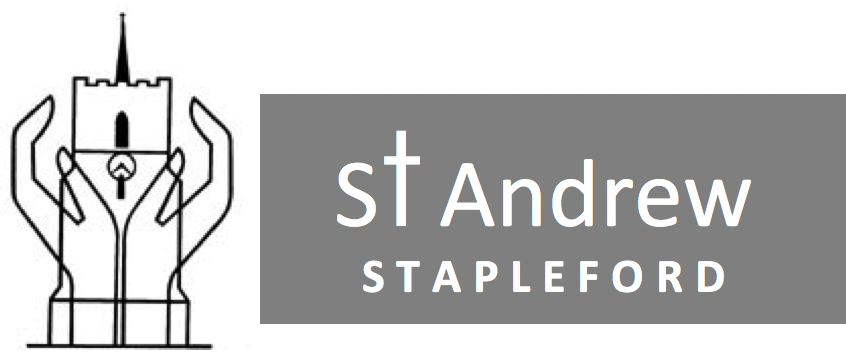 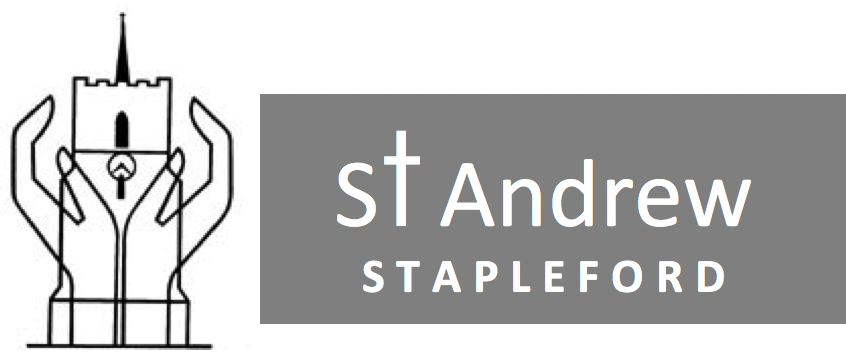 
Alleluia! Christ is risen!  
He is risen indeed. Alleluia!COLLECT
God of glory,
by the raising of your Son 
you have broken the chains of death and hell: 
fill your Church with faith and hope; 
for a new day has dawned 
and the way stands open
in our Saviour Jesus Christ.
Amen.CONFESSION
Jesus Christ, risen Master and triumphant Lord,
we come to you in sorrow for our sins,
and confess to you our weakness and unbelief.We have lived by our own strength,
and not by the power of your resurrection.
In your mercy, forgive us.
Lord, hear us and help us.We have lived by the light of our own eyes,
as faithless and not believing.
In your mercy, forgive us.
Lord, hear us and help us.We have lived for this world alone,
and doubted our home in heaven.
In your mercy, forgive us.
Lord, hear us and help us.ABSOLUTION
May God who loved the world so much
that he sent his Son to be our Saviour,
forgive you your sins, 
and make you holy to serve him in the world, 
through Jesus Christ our Lord.  
Amen.HYMN – led by the Choir of St Martin-in–the-Fields
Thine be the glory, risen, conquering Son,
endless is the victory, thou o'er death hast won;
angels in bright raiment rolled the stone away,
kept the folded grave clothes where thy body lay.Thine be the glory, risen conquering Son,
endless is the vict'ry, thou o'er death hast won.Lo! Jesus meets us, risen from the tomb;
lovingly he greets us, scatters fear and gloom;
let the Church with gladness hymns of triumph sing,
for her Lord now liveth, death hath lost its sting.No more we doubt thee, glorious Prince of life;
life is naught without thee; aid us in our strife,
make us more than conquerors, through thy deathless love;
bring us safe through Jordan to thy home above.Reading: Mark 16:1-8 - read by Bobby Coates
1When the Sabbath was over, Mary Magdalene, Mary the mother of James, and Salome bought spices so that they might go to anoint Jesus' body. 2Very early on the first day of the week, just after sunrise, they were on their way to the tomb 3and they asked each other, "Who will roll the stone away from the entrance of the tomb?" 4But when they looked up, they saw that the stone, which was very large, had been rolled away. 5As they entered the tomb, they saw a young man dressed in a white robe sitting on the right side, and they were alarmed. 6"Don't be alarmed," he said. "You are looking for Jesus the Nazarene, who was crucified. He has risen! He is not here. See the place where they laid him. 7But go, tell his disciples and Peter, 'He is going ahead of you into Galilee. There you will see him, just as he told you.'" 8Trembling and bewildered, the women went out and fled from the tomb. They said nothing to anyone, because they were afraid.TALK – Simon TaylorANTHEM – The Hallelujah Chorus from Handel’s Messiah – sung by the Choir of St Martin-in–the-FieldsPRAYERS – Mary CoatesHYMN – Harry, Bobby and Mary Coates
Bless the Lord, O my soul,
O my soul, worship His holy name.
Sing like never before, O my soul.
I’ll worship Your holy name.The sun comes up, it’s a new day dawning;
It’s time to sing Your song again.
Whatever may pass and whatever lies before me,
Let me be singing your when the evening comes.Bless the Lord, O my soul,
O my soul, worship His holy name.
Sing like never before, O my soul.
I’ll worship Your holy name.You’re rich in love and You’re slow to anger,
Your name is great and Your heart is kind.
For all Your goodness, I will keep on singing;
Ten thousand reasons for my heart to find.And on that day when my strength is failing,
The end draws near and my time has come,
Still my soul will sing Your praise unending;
Ten thousand years and then forever more.BLESSING
May Christ,
who out of defeat brings new hope and a new future,
fill you with his new life;
and the blessing of God almighty,
the Father, the Son and the Holy Spirit,
be among you
and remain with you always. 
Amen.Courante – Handel Partita – played by Emmanuel GuronGifts to support the ministry of the church are most welcome; please gift aid them if you can.Gifts to support the ministry of the church are most welcome; please gift aid them if you can.Six ways to give …use our card/mobile reader in the churchtext STANDREW 6 to 70085 to donate £6 which costs £6 plus a std rt msg, or choose your own £scan the QR code ------------------------------------->cashcheque to Stapleford PCCthrough our website standrewstapleford.org/giving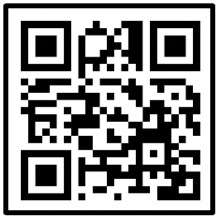 